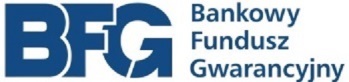 Bankowy Fundusz Gwarancyjny gwarantuje depozyty zgromadzone w bankach i SKOK-ach oraz odpowiada za przeprowadzanie przymusowej restrukturyzacji instytucji finansowych. Fundusz należy do sieci bezpieczeństwa finansowego i współodpowiada za stabilność finansową Polski. Dołącz do naszego zespołu, poszukujemy kandydatów na stanowisko:Kierownikaw Wydziale Przygotowania Przymusowej Restrukturyzacjiw Departamencie Przymusowej RestrukturyzacjiGłówne zadania:przygotowanie proceduralne procesu przymusowej restrukturyzacji opracowywanie projektów decyzji i postanowień w postępowaniu administracyjnym                        i wykonywanie innych czynności związanych z tym postępowaniem,przygotowywanie analiz przepisów prawa w zakresie przymusowej restrukturyzacji,przygotowanie projektów wewnętrznych aktów prawnych dotyczących przeprowadzania procesu restrukturyzacji banków,analiza w zakresie możliwości zastosowania narzędzi i uprawnień w procesie przymusowej restrukturyzacji banków,przygotowanie i udział w negocjacjach umów w zakresie przymusowej restrukturyzacji, w tym dotyczących udzielania wsparcia finansowego,współpraca z instytucjami krajowymi i zagranicznymi w ramach  prowadzonych procesów przymusowej restrukturyzacji.    Oczekiwania:wykształcenie wyższe prawnicze,minimum 5-letnie doświadczenie w pracy w instytucjach finansowych lub administracji publicznej w obszarze prowadzenia postępowań administracyjnych,praktyka w zakresie przygotowywania projektów decyzji administracyjnych i korespondencji prawnej,znajomość prawa bankowego i regulacji rynku finansowego,znajomość zagadnień ekonomicznych i finansowych,otwartość na zmiany i chęć do podejmowania nowych wyzwańdobra organizacja pracy, samodzielność w działaniu,  umiejętność pracy w zespole.Oferujemy:unikalną szansę nabycia cennych umiejętności i wiedzy praktycznej,pracę w interdyscyplinarnych zespołach zadaniowych w ramach BFG,możliwość współpracy z krajowymi i zagranicznymi instytucjami  w zakresie zadań wykonywanych przez Departament  Przymusowej Restrukturyzacji, opiekę medyczną, pracowniczy program emerytalny, FitProfit i inne benefity.Osoby zainteresowane prosimy o przesyłanie aplikacji CV na adres:

rekrutacja@bfg.pl do 30 czerwca 2019 r.Prosimy o zamieszczenie w dokumentach aplikacyjnych klauzuli: Wyrażam zgodę na przetwarzanie moich danych osobowych dla potrzeb niezbędnych do realizacji przez Bankowy Fundusz Gwarancyjny procesu rekrutacji na aplikowane stanowisko oraz na potrzeby przyszłych rekrutacji realizowanych w ciągu roku od daty złożenia przeze mnie niniejszej aplikacji, zgodnie z rozporządzeniem Parlamentu Europejskiego i Rady (UE) 2016/679 z dnia 27 kwietnia 2016 r. w sprawie ochrony osób fizycznych w związku z przetwarzaniem danych osobowych i w sprawie swobodnego przepływu takich danych oraz uchylenia dyrektywy 95/46/WE (ogólne rozporządzenie o ochronie danych).Ponadto, prosimy o zapoznanie się z Informacjami dla składającego aplikację, zmieszczoną na stronie internetowej  Bankowego Funduszu Gwarancyjnego. Uprzejmie informujemy, że skontaktujemy się z wybranymi osobami. Prowadzący proces rekrutacji zapewniają poufność.